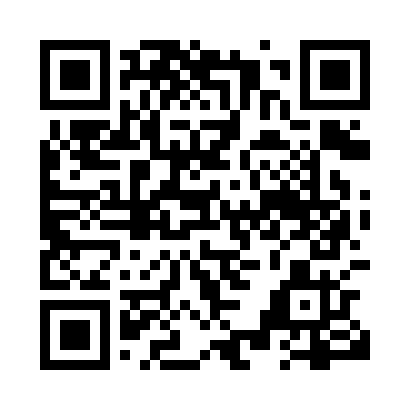 Prayer times for Baie Verte, New Brunswick, CanadaWed 1 May 2024 - Fri 31 May 2024High Latitude Method: Angle Based RulePrayer Calculation Method: Islamic Society of North AmericaAsar Calculation Method: HanafiPrayer times provided by https://www.salahtimes.comDateDayFajrSunriseDhuhrAsrMaghribIsha1Wed4:256:021:136:158:2510:032Thu4:236:011:136:168:2610:043Fri4:215:591:136:168:2810:064Sat4:195:581:136:178:2910:085Sun4:175:571:136:188:3010:106Mon4:155:551:136:198:3210:127Tue4:135:541:136:208:3310:148Wed4:115:521:136:208:3410:169Thu4:095:511:136:218:3510:1710Fri4:075:501:136:228:3710:1911Sat4:055:481:136:228:3810:2112Sun4:035:471:136:238:3910:2313Mon4:025:461:136:248:4010:2514Tue4:005:451:136:258:4110:2715Wed3:585:441:136:258:4310:2916Thu3:565:421:136:268:4410:3017Fri3:545:411:136:278:4510:3218Sat3:535:401:136:278:4610:3419Sun3:515:391:136:288:4710:3620Mon3:495:381:136:298:4810:3821Tue3:485:371:136:298:4910:3922Wed3:465:361:136:308:5110:4123Thu3:445:351:136:318:5210:4324Fri3:435:341:136:318:5310:4525Sat3:415:341:136:328:5410:4626Sun3:405:331:146:338:5510:4827Mon3:395:321:146:338:5610:4928Tue3:375:311:146:348:5710:5129Wed3:365:311:146:348:5810:5330Thu3:355:301:146:358:5910:5431Fri3:345:291:146:358:5910:56